Opt in communicationWhen some parents first login to the Gateway they decide to opt out of receiving information from school/ESF.If you then decide you do want to receive information you need to opt in.If you have opted out the home page will look something like this.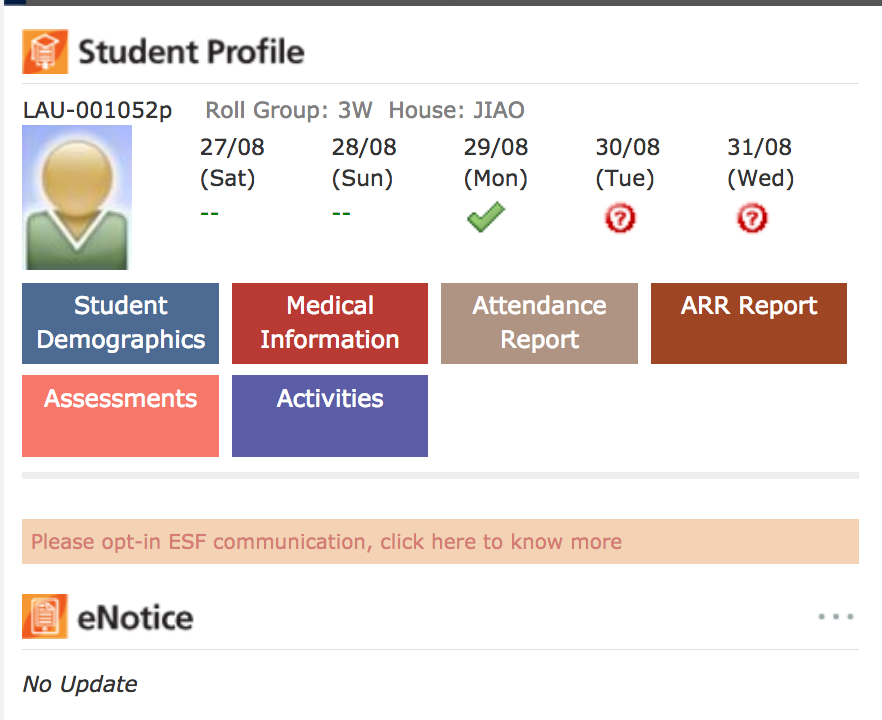 Click where it says click here.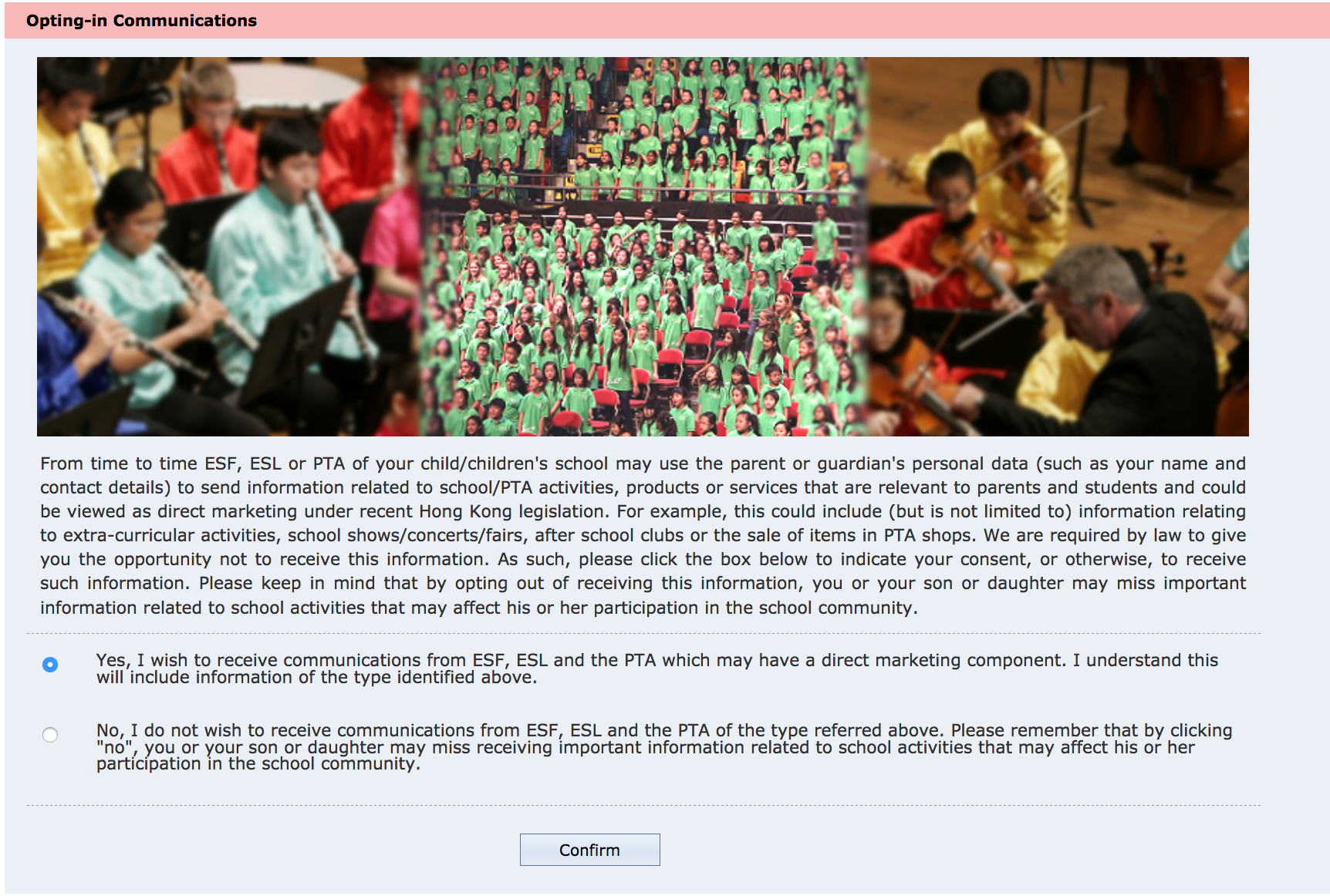 